September 10 speaking notesPlaces for questions (responses in class)	Discussion session minutes	Moodle discussion forum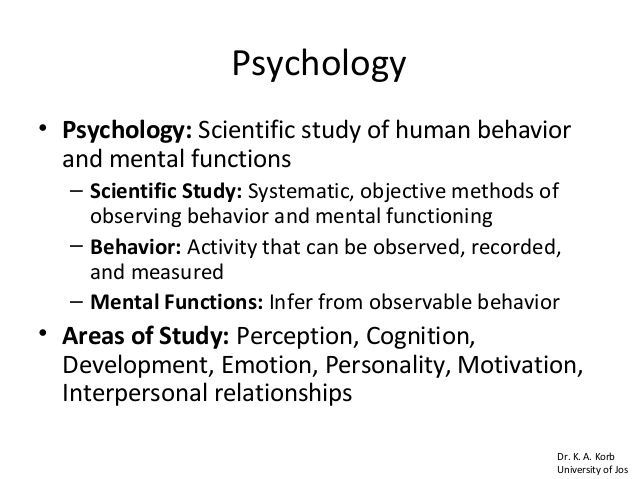 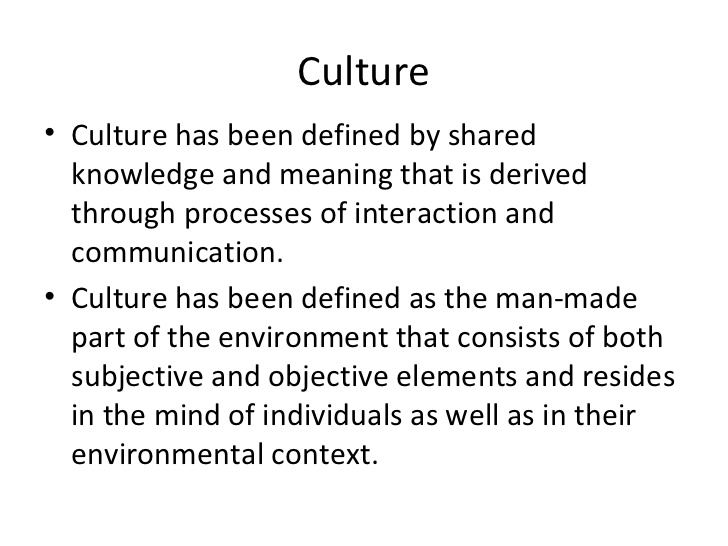 Material culture, immaterial cultureNorms; Durkheim – collective representation; Mead – significant symbols, shared meaning of things, symbolic interactionism; Moghaddam – carriers, Moscovici – social representationsCulture – capacity for constantly expanding the range and accuracy of one’s perception of meanings (Dewey: Democracy and Education）the way of life of a group of peoplethe structure of their social life Nature and nurture, experimentationCulture terms:Cultural deprivationCulturally relevant pedagogy Celebrity cultureCultural capitalCulture warsCultural identityCulture of povertyMedia cultureHigh culture, low cultureCultural revolutionCultural relativismCultural transmissionCulture clashPeer cultureCulture-free testingMulticulturalismMiddle-class culturePolice culture, military culture, prison cultureGeneral divisions of our reading this term:Orientation – what is cultural psychology?Phenomena – what are the phenomena that differ across cultures?	- what are some examples of cultures other than national cultures?Mechanisms – how does culture have its effect on psychological phenomena?Multiculturalism – what happens when cultures mix?Indigenous Psychologies – Is Psychology a product of a particular culture?	- how do other cultures think about phenomena that Psychologicsts call psychological?Globalization – What are the effects of the spread of Western Psychology to other cultures?The culture of education – Is academic culture a thing? Does it welcome immigration?Heine and Ruby article:Tips on reading academic articlesNote the main headingsHumans as a cultural species (universals)Enculturation (socialization)The self (conceptions and their effects)Motivation Culture and emotionCognition and perception Conclusion (methodology comments)(throughout note references to meaning, meaning systems, beliefs, values)Sinha article:History: how cross-cultural Ψ moved towards cultural and indigenous ΨSome names you may have seen before: Wundt, Galton, Darwin, Freud, Bartlett (memory processes)WASPs 	An acultural (a cultural) psychology		Does it matter that Ψ mostly studies sophomores?	Envelope, package, peel the onion, remove the noisy, confounding variables 		Parenting practices, life-styles, schooling, …	Cross-cultural Ψ began as a methodological WASP strategy in search of universals	Culture as outside, rather than part of a culture/behaviour system (ABCs) – determinants, variablesCross-cultural psychologyEtic, emic, derived etic approachesWhere does culture enter the psychological arena?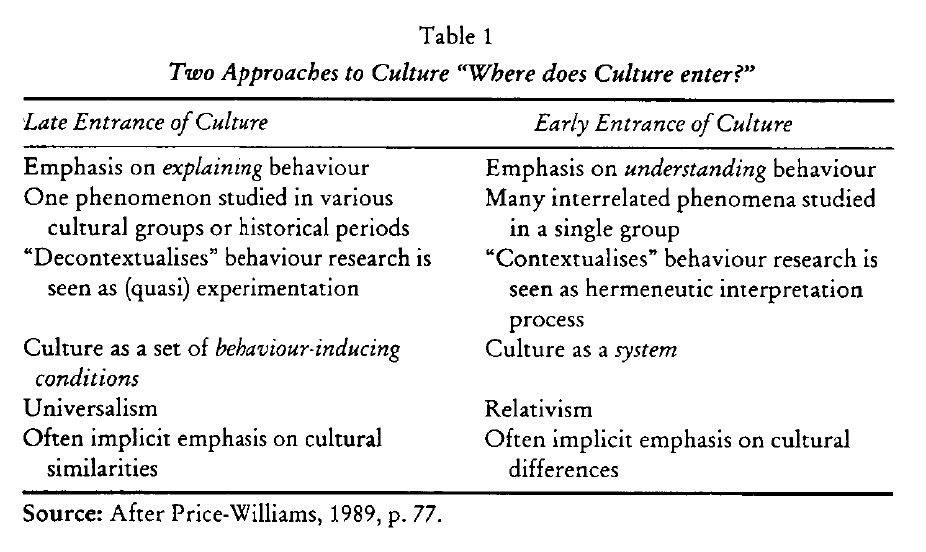 Greenfield article:Psychology of culture3 approaches: cross-cultural Ψ, cultural Ψ, indigenous ΨTreating culture as a variable, external, envelope (internal processes)Psychology as a product of western culture – an indigenous Ψ	Universal laws, rather than patterns relative to time and place		Nomothetic, rather than idiographic	Cause and effect, rather than other forms of relationships/patterns		Interpretations of situations in terms of meanings (hermeneutic)	Objective truth rather than subjective perspective	Isolation of variables in labs, rather than natural observationGreenfield emphasizes two processes:	The construction of shared meaning – cultural Ψ’s prime concern	Development/socializationPreviously western psychologists thought they were studying the selfNotion of self is culturalWestern psychology as an indigenous psychologyIndependence, individual -- interdependent, relational, collective	How to deal with the personal vs. group tension?	Postulate on p. 230All cultures must handle the issue of the relationship between person and group; and there are two basic alternatives: prioritize the individual or prioritize the group (particularly in-groups such as family).	Individualist society studies individual variation – intelligence	Collectivist society more likely to study group variation – in-groupsNames you will see again: Hofstede, Kagitcibasi, MarkusHofstede comparison of national cultures – China and US (as IVs)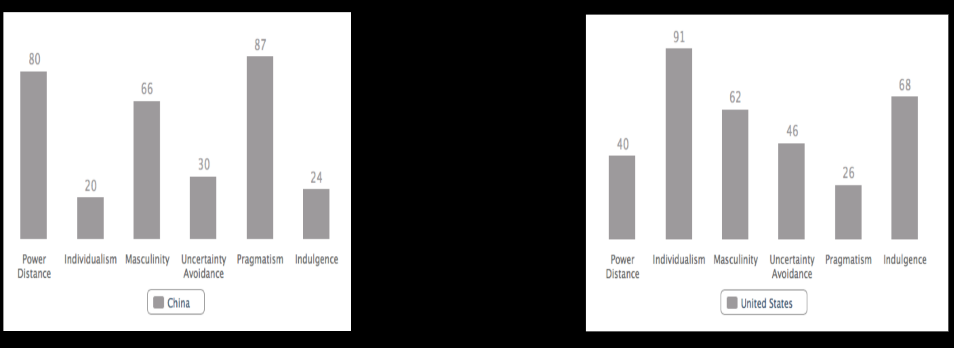 Universal theory of cultural differentiation	Culture is structured like languageMethodology: unobtrusive observation (video), ethnography, discourse analysis